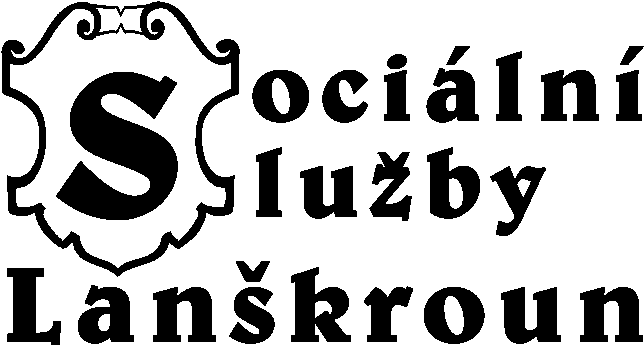 VYJÁDŘENÍ  LÉKAŘE  O  UMÍSTĚNÍ  DO:*) Nehodící se škrtněte
Domova pro seniory       Domova pro seniory       Odlehčovací službyDomova se zvláštním režimem1. Žadatel:............................................................................narozen:.........................................                              příjmení                            jméno                                         den, měsíc, rok                                                                                  2. Objektivní nález (status praesens generalis; v případě orgánového postižení i status praesens localis):3. Diagnóza (česky):                                                                                         a) hlavní:        b) ostatní choroby nebo chorobné stavy:4. Aktuální medikace:5. Soběstačnost pacienta: Trpí závratěmi nebo opakovanými pády?          ANO  /  NE*)Je schopen chůze bez cizí pomoci?            ANO  /  PŘEVÁŽNĚ  /  NE*)Používá kompenzační pomůcky?                        ANO  /  NE*)Je upoután na lůžko?                                ANO  /  PŘEVÁŽNĚ  /  NE*) Nají se pacient sám?                        SÁM  /  S POMOCÍ  /  NUTNO KRMIT*)Osobní hygiena:	SÁM  /  S POMOCÍ  /  NEPROVEDE*)Oblékání:                                         SÁM  /  S POMOCÍ  /  NEPROVEDE*)Trpí inkontinencí?                  	       ANO  /  NE*)Je schopen samostatně jednat a o sobě rozhodovat?    ANO  /  NE*)Jiné údaje:     6. Duševní stav pacienta:Neurózy (jaké) :     ANO  /  NE*)Psychózy: schizofrenie        ANO  /  NE*)                                                                                                   maniodepresivní psychóza     ANO  /  NE*)Demence: Alzheimerova demence          ANO  /  NE*)                 demence spojená s Parkinsonovou chorobou      ANO  /  NE*)                 ostatní typy demencí     ANO  /  NE*)    Je pacient orientován?:   místem     ANO  /  ČÁSTEČNĚ  /  NE*)                                          časem      ANO  /  ČÁSTEČNĚ  /  NE*)                                          osobou    ANO  /  ČÁSTEČNĚ  /  NE*)      Noční aktivita: 	ANO  /  OBČAS  /  NE*)Je zjištěn návyk na alkohol?:                      ANO  /  NE*)Je pacient agresivní?                            ANO  /  OBČAS  /  NE*)Narušuje pacient kolektivní soužití?    ANO  /  OBČAS  /  NE*)Jaké jsou projevy narušující kolektivní soužití:Jiné údaje:7. Potřebuje lékařské ošetření trvale?	                 ANO  /  NE*)    Je pod dohledem specializovaného oddělení	ANO  /  NE*)(např. plicního, neurologického, psychiatrického, ortopedického, resp. chirurgického, interního, poradny diabetické, protialkoholní apod.*)Potřebuje zvláštní péči:	                ANO  /  NE*)Pokud ano jakou?Je pacient nemocný tuberkulózou?	ANO  /  NE*)Dieta:Alergie:Jiné údaje:Podmínky zahájení sociální službyStabilizovaný zdravotní stav, který nevyžaduje stálý lékařský dohled.Pokud se po zahájení služby objeví u klienta závažné skutečnosti, které nebyly v doporučení OL uvedeny, příp. ani sděleny rodinou, a pro které by klient jinak nebyl do zařízení přijat, je s klientem ukončena služba.Kontraindikace zahájení sociální službyInfekční onemocnění.Tuberkulóza.Psychózy a psychické poruchy – psychický stav musí být takový, aby klient nemohl ohrozit sebe nebo druhé, a svým chováním nenarušoval klidné soužití v kolektivu ostatních klientů.Chronický alkoholismus a jiné závažné toxikomanie.Dne ………….………                                          ……………………………………………                                                                                              razítko a podpis lékaře